Meldung EINER DATENSCHUTZVERLETZUNG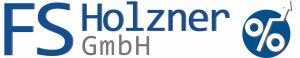 Datum :				
VerantwortlicherDatum
UnterschriftHinweis: Die Meldung kann auch online erfolgen unter:
https://www.baden-wuerttemberg.datenschutz.de/datenpanne-melden/Name des VerantwortlichenStraße, Hausnr.
PLZ/Ort

Firma, Verein, BehördeInternetseitewww.Name der meldenden Person
E-Mail-Adresse der meldenden Person
Telefon der meldenden PersonMax Müller
max.mueller@maier.de
0711-1234567Beschreibung der DatenpanneAn dieser Stelle genügt eine kurze Zusammenfassung des Vorfalls. Mögliche „Datenpannen“ sind z.B.: 
1. Fehlversendung/Sendung an falschen Adressaten 
2. Unberechtigte Weitergabe/unberechtigter Zugriff Dritter
3. Datenverlust durch verloren gegangenes Medium
4. Datenverlust durch Hacking 
5. Datenverlust durch Ausspähen (z. B. Skimming) 
6. Datenverlust durch Diebstahl Datenverlust durch sonstige UmständeZeitpunkt des VorfallsZwischen dem 12.2.2018, 18.00 Uhr und dem 13.2.2018, 7.30 UhrZeitpunkt der Kenntnisnahme des Vorfalls13.2.2018, 7.30 UhrWelche Datenarten sind betroffen?Nennung der Daten, z.B. Personaldaten, Kundendaten, Bankverbindungen, Gesundheitsdaten, …Die Daten wie vieler Personen sind betroffen?Wenn die Anzahl der betroffenen Personen nicht exakt bekannt ist, geben Sie bitte eine geschätzte Obergrenze an.Risikoeinschätzung: Welche Folgen der Verletzung des Schutzes personenbezogener Daten halten sie für wahrscheinlich?Die wahrscheinlichen oder bereits eingetretenen nachteiligen Folgen für die Betroffenen (z.B. unberechtigte Kontoabbuchungen, Identitätsdiebstahl, Ruf-/Imageschädigung, Existenzgefährdung, Bloßstellung, Geheimnisoffenbarung, Lebensgefährdung...)Welche Gegenmaßnahmen wurden vom Verantwortlichen ergriffen oder werden vorgeschlagen?Austausch der Schließanlage, Einschalten der Polizei, … Besteht nach Ihrer Einschätzung für Sie die Pflicht, die Betroffenen zu benachrichtigen (Art. 34 DS-GVO)Ja/NeinWurde Strafanzeige gestellt?Falls ja: Nennung der Dienststelle und des Aktenzeichens